Palermo___________________Alla C.a.	     Coordinatore del Dottorato di Ricerca inOncologia e Chirurgia Sperimentali	 								 Oggetto: Richiesta partecipazione al ________________ che si terrà a _________________ nel/nei giorno/i______________   con rientro previsto nel giorno__________________.Il/la sottoscritto/a _______________________ dottorando/a del Dottorato di Ricerca in Oncologia e Chirurgia Sperimentali, ciclo ___________ CHIEDEdi poter partecipare al congresso/convegno/corso in oggetto.Cordiali salutiFirma Phdst______________Il Tutor Prof._____________________VISTOSI AUTORIZZAIl Coordinatore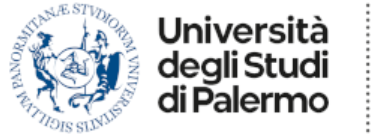 DIPARTIMENTO DI DISCIPLINE CHIRURGICHE,
ONCOLOGICHE E STOMATOLOGICHEDottorato di ricerca in Oncologia e Chirurgia Sperimentali